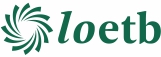 PLEASE ENSURE THE FOLLOWING ESSENTIAL STEPS ARE ADHERED TO ON COMPLETION OF THE APPLICATION FORME-mail application form to recruitment@loetb.ie by 12 noon, on Wednesday 8th May 2024.Please ensure that the completed Application Form is saved as a PDF document with your own name and the job reference number, for e.g. John Smith BA40. Insert Correct Reference Number in subject line of Email OCC131.  Please only enter the reference number in the subject line of the email as it appears on the advertisement (do not include spaces/dashes/additional words e.g. Reference). Applications are only accepted by email and in PDF format. Late applications will not be considered.Before completing this form please note the following:Application Form must be TYPED.   Application is by official LOETB Application Form only.  No letter of application, CV or written reference should accompany this form.Do not alter the application form as it may render your application invalid.  Boxes may be expanded as required – please comply with maximum word count.All sections must be fully and accurately completed, giving as much detail as possible of your skills and experience relevant to the position advertised. Each person who is appointed by LOETB to a position that a necessary and regular part of which, consists mainly of the person having access to, or contact with, children or vulnerable adults must be vetted in accordance with the National Vetting Bureau (Children and Vulnerable Persons) Acts 2012 to 2016 and receive a satisfactory disclosure from the National Vetting Bureau.All personal information which LOETB holds is protected by the Data Protection Acts 1988 to 2018. The Data Protection Acts apply to the keeping and processing of Personal Data, both in manual form and on computer.  LOETB is obliged to comply with data protection as set out in these Acts. LOETB is subject to the Freedom of Information Act, 2014 and this Act gives people a right of access to certain records held by LOETB.LOETB is an Equal Opportunities Employer.Shortlisting of candidates may take place. Canvassing will disqualify.APPLICATION FORMPlease note: COMPLETING A COMPETENCY BASED APPLICATION FORMA Competency Based Application Form requires you, the candidate, to describe some of your personal achievements to-date that demonstrate certain competencies (necessary skills and qualities) required for the position you are applying for (e.g. Leading Learning & Teaching, Leading School Development, Communication Skills etc.). All question areas must be completed.A definition of a skill or quality is given for each competency. You are then asked to describe a situation, from your own experience, which you think is the best example of what YOU have done which demonstrates this skill or quality. It is essential that you describe how you demonstrated the skill or quality in question. You are advised to structure what you write so that you give specific information about what you have done - for example, do not simply say that “X was successful”, describe exactly what you did and how you demonstrated the skill or quality in question. For each example please include the following:(a) 	the nature of the task, problem or objective;(b) 	what you actually did and how you demonstrated the skill or quality (and, where      appropriate, the date you demonstrated it)(c) 	the outcome or result of the situation and your estimate of the proportion of credit you can claim for the outcome.Please do not use the same example to illustrate your answer to more than two skill areas.Please note that, should you be called to interview, the Board may look for additional examples of where you demonstrated the skills required for this post so you should think of a number of examples of where you demonstrated each of the skills.The selection criteria and marking scheme for the position are as followsPERSONAL DETAILS        pension history & employment StatusPRESENT POSITIONEDUCATION & QUALIFICATIONS5.   PROFESSIONAL MANAGEMENT/LEADERSHIP DEVELOPMENT6. TEACHING AND OTHER RELEVANT EXPERIENCE7. THE ROLE AND FUNCTION OF THE DEPUTY PRINCIPALA number of key competencies have been identified as being essential for the effective performance of the role and function of Deputy Principal. These competencies are as follows:7.1	Leading - Learning and Teaching7.2	Leading School Development7.3	Developing Leadership Capacity 7.4	Communication7.5	Managing the Organisation7.6	Self-Awareness and Self-ManagementOutline an example(s) on the following pages of how and where you have displayed each of these competencies (a maximum of 450 words is permitted for each competency). The example(s) may be drawn from your experience in various settings including professional, social, sporting or voluntary.  8. GAPS IN EMPLOYMENT HISTORY9. SUPPORTING STATEMENT This section is for you to provide further information in support of your application. You should demonstrate why you have applied for the position and outline any other knowledge/expertise or attributes which you consider pertinent to the role of Deputy Principal within the context of the ethos and characteristic spirit of the school (max 200 words).10. REFERENCES It is the policy of LOETB to seek a reference from two people (other than relatives or friends) with knowledge of you and your work to whom professional reference can be made.  One should be your current or most recent employer.  [Please note: your referees may be contacted without further communication with you].Present or most recent employer:  Other referee:11. DECLARATION If this section is not completed, your application will not be considered for processing.Please note that it is a fundamental term of your employment that you make appropriate full disclosure in respect of the questions outlined above. You should also note that if the ETB is satisfied, in the future, that you have made an incomplete or inaccurate disclosure, you may face disciplinary action, up to and including dismissal.The ETB undertakes that all responses furnished by you in respect of the above questions will be treated as confidential, subject to any reporting obligations which may be imposed on the school, pursuant to “Children First” published by the Department of Children and Youth Affairs, the Child Protection Procedures for Primary and Post-Primary Schools published by the Department of Education or pursuant to any legal obligation imposed on the school to facilitate the effective investigation of crime.In the event of your being recommended for appointment to this position Laois and Offaly ETB is obliged to comply with the terms of current Department of Education Circular Letters.  Section 12 of the National Vetting Bureau (Children and Vulnerable Persons) Acts 2012 to 2016 requires a school authority to obtain a vetting disclosure from the Vetting Bureau prior to the employment, contract, permission or placement of a person to undertake relevant work or activities with children or vulnerable persons. This applies in respect of appointments to teaching posts, Principal and Deputy Principal positions where the person is not currently an employee of Laois and Offaly ETB and applies irrespective of whether the individual has been previously vetted or not.12. DECLARATION AND SIGNATUREYou are required to sign the declaration below certifying that all information you have provided is accurate.The Selection Committee may wish to check any of the details you have provided. Providing incorrect information or deliberately concealing any relevant facts may result in disqualification from the selection process or, where discovery is made after an appointment, in summary dismissal.    I declare that the information supplied in this application form is accurate and true.  I acknowledge that the appointment may be subject to appeal as provided for in Circular Letter 0062/2021.    Signed    ___________________________           Date   _________________Privacy NoticeBy applying for any post, working or volunteering with, or otherwise taking up any position with Laois and Offaly Education and Training Board (LOETB), you acknowledge that your personal data (including special category personal data) shall be processed by LOETB. This Privacy Notice gives you some helpful information about who we are, what personal data we collect about you, why, who we share it with and why, how long we keep it, and your rights.  If you need more information, please see our Data Protection Policy available at www.loetb.ie/data-protection. We are LOETB. Our address and contact details are Administrative Offices, Mountrath Road, Portlaoise, Co. Laois (057/8621352). We provide secondary level education, further education and training including apprenticeships; Youthwork, community-based education programmes; prison education, outdoor education; specialist programmes e.g. through Music Generation and other programmes/courses as maybe delivered/funded/sponsored in whole or part or in co-operation with other bodies/agencies etc. For further information, see section 1 of our Data Protection Policy available at www.loetb.ie/data-protection.  We collect and use your personal data. The personal data we collect includes your name; date of birth; address; contact details; CV and qualifications; vetting outcome; Teaching Council registration; registration with any other professional/accrediting body; PPS number; financial data; images (staff cards, CCTV); medical, health and occupational health data; immigration/work-visa information; information relating to recruitment, promotions, and appointments processes; other IR/HR processes; pensions details etc. We use personal data for purposes including: running an efficient service; complying with our obligations as an employer; for recruitment and appointments; allocating resources to our education centres; monitoring the effectiveness of our equal opportunities policies; to discharge our duties to other staff and students; complying with our statutory reporting obligations to Government bodies and EU funding bodies; resolving disputes and defending litigation etc. The information we collect about you depends on various factors, e.g. we will hold differing levels of information about a job applicant as compared with a long-standing employee. Certain personal data is collected and aggregated for use on an anonymised basis, e.g. to monitor our compliance with equal opportunities and non-discrimination policies.  For further information on what data we collect, why we collect it, how we use it, and the legal basis for same, please go to section 2 of our Data Protection Policy available at www.loetb.ie/data-protection.  We share your personal data with third parties, including other Government bodies. Depending upon the nature of your role within LOETB, this may include data-sharing with bodies including the Department of Education and Skills, Revenue Commissioners, Department of Social Protection, Comptroller & Auditor General, TUSLA, An Garda Síochána, HSE, the Teaching Council or any other regulatory body to which you belong, your Trade Union (for IR/HR issues), occupational health advisors, our insurance company (Irish Public Bodies), banks/financial institutions (to pay wages), pension administrators and pension trustees, future employers (for references etc.), other service providers (including IT providers, security providers, legal advisors) etc. The Government bodies to which we transfer your personal data will use it for their own purposes (including: to verify other information they already hold about you, for fraud prevention measures, etc.) and may aggregate it with other information they already hold about you. For further information on who we share your data with, when and in what circumstances, and why, please see section 3 of our Data Protection Policy available at www.loetb.ie/data-protection. 
We do not transfer your personal data to a third country or international organisation. We do not engage in automated decision making/profiling.Some personal data is only kept for a short period (e.g. we will destroy at the end of an academic year because it is no longer needed). Some data we retain for a longer period (e.g. we retain your data even after you leave our employment). For further information on the retention periods, please go to section 6 of our Data Protection Policy available at www.loetb.ie/data-protection.  You have the following statutory rights, that can be exercised at any time:  Right to complain to supervisory authority.Right of access. Right to rectification. Right to be forgotten.Right to restrict processing. Right to data portability.Right to object and automated decision 	making/profiling.  For further information, please see section (7) of our Data Protection Policy available at www.loetb.ie/data-protection, or alternatively contact our Data Protection Officer.      We have appointed a Data Protection Officer (DPO). The DPO’s name and contact details are Frank Walsh, Administrative Offices, Castle Buildings, Tara Street, Tullamore, Co. Offaly (057/9349400), email: dpo@loetb.ie. If you have any queries, please consult our Data Protection Policy (available at www.loetb.ie/data-protection) or contact our DPO at dpo@loetb.ie.CompetencyWeighting (%)Rating (1-5)Highest Possible Score (Weighting X Rating)Leading Learning & Teaching20Max is 5100Leading School Development20Max is 5100Developing Leadership Capacity20Max is 5100Communication10Max is 550Managing the Organisation20Max is 5100Self-Awareness and Self-Management10Max is 550Highest Possible Score500APPLICATION FOR THE POSITION OF DEPUTY PRINCIPALOaklands Community CollegeRef No. OCC131SURNAME:FIRST NAME(S):HOME ADDRESS:EIRCODE:CONTACT DETAILS:HOME:MOBILE:E-MAIL:Please tickYesNoAre you currently in receipt of a Public Service Pension in respect of previous employment? YesNoAre you currently in a Pension Scheme?YesNoAre you currently in receipt of a State PensionYesNoAre you on a career break from a Public Service employment?YesNoIf so, please give details If so, please give details If so, please give details Are you currently on maternity leave?YesNoPlease tickYesNoAre there any restrictions regarding your employment?(if you answer YES, please provide details on a separate sheet)Do you require a Work Permit?Do you have five years’ whole-time teaching service or equivalent? (CL 06/02)Are you registered with the Teaching Council?If YES, Teaching Council Registration NoPlease note that the successful candidate will be paid by Laois and Offaly ETB and will have to fulfil the DES conditions which include registration with the Teaching CouncilPlease note that the successful candidate will be paid by Laois and Offaly ETB and will have to fulfil the DES conditions which include registration with the Teaching CouncilPlease note that the successful candidate will be paid by Laois and Offaly ETB and will have to fulfil the DES conditions which include registration with the Teaching CouncilFor employer use only:YesNoApplication received by closing dateTeaching Council RegistrationPost-Primary Teacher Qualification(s) as per DES Guidelines:Minimum of 5 year’s whole-time satisfactory teaching service or its equivalentPlease give details of your current position:Please give details of your current position:Please give details of your current position:Please give details of your current position:Organisation:Location:Location:Job Title:How much notice do you need to give your current employer?How much notice do you need to give your current employer?Name & Address of University/Institute/CollegeAward & Qualification ObtainedPass/HonsLevel on NFQ FrameworkYear of AwardSubjects StudiedOther Skills Training/Courses undertaken relevant to this position (prioritise up to a maximum of 7 courses):Other Skills Training/Courses undertaken relevant to this position (prioritise up to a maximum of 7 courses):Other Skills Training/Courses undertaken relevant to this position (prioritise up to a maximum of 7 courses):Year attendedTitle of Skills TrainingTraining Body5.1   Professional Management/Leadership Development:List any management/leadership courses not included above. Please include dates of the relevant training and duration of these courses as well as additional qualifications. Start with the most recent and work backwards.  A descriptor of the Course is NOT required. 5.1   Professional Management/Leadership Development:List any management/leadership courses not included above. Please include dates of the relevant training and duration of these courses as well as additional qualifications. Start with the most recent and work backwards.  A descriptor of the Course is NOT required. 5.1   Professional Management/Leadership Development:List any management/leadership courses not included above. Please include dates of the relevant training and duration of these courses as well as additional qualifications. Start with the most recent and work backwards.  A descriptor of the Course is NOT required. 5.1   Professional Management/Leadership Development:List any management/leadership courses not included above. Please include dates of the relevant training and duration of these courses as well as additional qualifications. Start with the most recent and work backwards.  A descriptor of the Course is NOT required. Name of CourseName of Organisation/Institution running courseLength of CourseYear6.1   Please provide details of your work history beginning with the most recent    position:6.1   Please provide details of your work history beginning with the most recent    position:6.1   Please provide details of your work history beginning with the most recent    position:6.1   Please provide details of your work history beginning with the most recent    position:6.1   Please provide details of your work history beginning with the most recent    position:DatesFrom/ToName & Address ofEmployerPosition Held &Whole-time or Part-timeSummary of Main DutiesReasons for Leaving6.2   Post(s) of Responsibility or equivalent beginning with the most recent position:   A descriptor of the post is NOT required.6.2   Post(s) of Responsibility or equivalent beginning with the most recent position:   A descriptor of the post is NOT required.6.2   Post(s) of Responsibility or equivalent beginning with the most recent position:   A descriptor of the post is NOT required.6.2   Post(s) of Responsibility or equivalent beginning with the most recent position:   A descriptor of the post is NOT required.Dates From/ToPosition(Indicate level of post – e.g. API, APII, SD)School or other InstitutionTitle of post(a descriptor of the post is not required)6.3   Other relevant experience (i.e. Social/Business) beginning with the most recent:6.3   Other relevant experience (i.e. Social/Business) beginning with the most recent:6.3   Other relevant experience (i.e. Social/Business) beginning with the most recent:6.3   Other relevant experience (i.e. Social/Business) beginning with the most recent:Dates From/ToPositionSchool or other InstitutionKey responsibilities/role6.4   List, outline dates, the main extra-curricular activities in which you are or have been involved (max 100 words) Begin with the most recent.7.1 Leading – Learning and TeachingDefinition:  Understands that high quality teaching and learning is the core business of a school and demonstrates the skills to act as the instructional leader promoting a culture of improvement and collaboration in this area.Engages all stakeholders in the SSE process to create and maintain a culture of high expectation for all in which learning flourishes enabling students to become active and motivated learners.Has the understanding and ability to foster a culture of open dialogue and collaboration regarding standards of teaching and learning. Operates highly effective systems for monitoring student progress and achievement to help students reach their full potential.7.2 Leading School DevelopmentDefinition:  Demonstrates the ability to establish and maintain a guiding vision for the school in line with the mission statement and communicates appropriately the goals and expectations of this vision to the school community.Knows how to develop a school culture that is in line with the purposes and goals of Oaklands Community College, LOETB and ETB Schools’ core values, by approaching change management in a collaborative and sensitive manner, keeping abreast of changes in education and using SSE to manage school’s responses to changing needs.Demonstrates a capacity to link goals and expectations to structures which support (a) excellence in teaching and learning (b) a community of learning and (c) the development of a management tier devoted to the key objectives of the school.7.3 Developing Leadership CapacityDefinition:  Empowers staff to carry out leadership roles, facilitates active student participation in school leadership while reflecting on the effectiveness and sustainability of their personal leadership and networking with other leaders.Appreciates the critical importance of the Principal/Deputy Principal(s) relationship and the importance and overall impact of an effective and sustainable Senior Management Team partnership. Proactively and collaboratively engages with other school leaders, including national leadership and management bodies to support their own professional developmentRecognises and harnesses the many and varied skills and talents of the school community to create and motivate staff teams and working groups to develop leadership capacity in all aspects of school life. Works actively to develop leadership capacity through open consultation, collaboration, planning and building trust and delegates responsibilities appropriately and strategically7.4. CommunicationDefinition:  Demonstrates the capacity to clearly hear and articulate views, opinions and attitudes through effective and appropriate and empathic interaction with all stakeholders in a variety of situations and contexts.Shows the capacity and skills to listen, relate and communicate in a meaningful and respectful way with individuals and groups and in particular with all school stakeholders.  Has good verbal and written communication skills and demonstrates these while speaking in public and making presentations. Utilises clear and frequent communication with staff and students while articulating clearly a vision for the school.  Cultivates effective channels of internal and external communication to promote the school.7.5 Managing the OrganisationDefinition:  Uses a range of resources, supports and processes to ensure the effective and efficient running of the school and develops and implements a system of professional responsibility and accountability.Effectively contribute to overseeing the smooth day to day running of the school, implementing systems of communication to appropriately involve all members of the school community. Sets priorities, goals and timetables to ensure effective use of time and all resources to ensure maximum impact on student learning and close alignment of identified learning priorities with the school’s strategic plan. Anticipates issues and potential obstacles and takes necessary action.Develops or uses systems to organise and keep track of information and manages the allocation of finances and other resources in line with ETB policy.  Maintains accurate records of resources and finances in accordance with sectoral accountability guidelines.  Allocates relevant decision making and other responsibilities to the appropriate staff members and provides the necessary support for effective delegation.7.6 Self-Awareness and Self-ManagementDefinition:  Is self-aware and has the capacity to self-manage and develop personally and professionally.Develops self-awareness through personal and collaborative critical reflection identifying areas of personal practice requiring improvement. Understands the concept of professional boundaries and maintains this in dealing with stakeholders. Upholds professional integrity through discretion, confidentiality, loyalty and trust.Has the capacity to place issues and challenges within the context of the position of Deputy Principal and understands the need to separate school related issues from personal life. Has self-awareness and a willingness to seek the help, advice and support of others in challenging situations.Please indicate the reason for any gaps in employment history:Name & Title:Position Held:Telephone/Mobile:Email:Full address:	Full address:	Full address:	Full address:	Name & Title:Position Held:Telephone/Mobile:Email:Full address:	Full address:	Full address:	Full address:	Please tickYes NoHave you been investigated by the Gardai, HSE, or your employer in relation to substantiated complaints made concerning your treatment of children?Were you the subject of any allegation of criminal conduct or wrongdoing towards a minor?Are you aware of any material circumstance in respect of your own conduct which relates to the welfare of a minor?